Attest B van medische geschiktheid voor personen in de kinderopvangAttest B van medische geschiktheid voor personen in de kinderopvangAttest B van medische geschiktheid voor personen in de kinderopvangAttest B van medische geschiktheid voor personen in de kinderopvangAttest B van medische geschiktheid voor personen in de kinderopvangAttest B van medische geschiktheid voor personen in de kinderopvangAttest B van medische geschiktheid voor personen in de kinderopvangAttest B van medische geschiktheid voor personen in de kinderopvangAttest B van medische geschiktheid voor personen in de kinderopvangAttest B van medische geschiktheid voor personen in de kinderopvangAttest B van medische geschiktheid voor personen in de kinderopvangAttest B van medische geschiktheid voor personen in de kinderopvangK&G-01-160120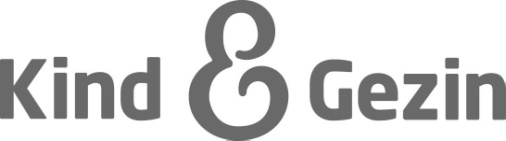 /////////////////////////////////////////////////////////////////////////////////////////////////////////////////////////////////////////////////////////////////////////////////////////////////////////////////////////////////////////////////////////////////////////////////////////////////////////////////////////////////////////////////////////////////////////////////////////////////////////////////////////////////////////////////////////////////////////////////////////////////////////////////////////////////////////////////////////////////////////////////////////////////////////////////////////////////////////////////////////////////////////////////////////////////////////////////////////////////////////////////////////////////////////////////////////////////////////////////////////////////////////////////////////////////////////////////////////////////////////////////////////////////////////////////////////////////////////////////////////////////////////////////////////////////////////////////////////////////////////////////////////////////////////////////////////////////////////////////////////////////////////////////////////////////////////////////////////////////////////////////////////////////////////////////////////////////////////////////////////////////////////////////////////////////////////////////////////////////////////////////////////////////////////////////////////////////////////////////////////////////////////////////////////////////////////////////////////////////////////////////////////////////////////////////////////////////////////////////////////////////////////////////////////////////////////////////////////////////////////////////////////////////////////////////////////////////////////////////////////////////////////////////////////////////////////////////////////////////////////////////////////////////////////////////////////////////////////////////////////////////////////////////////////////////////////////////////////////////////////////////////////////////////////////////////////Kind en GezinAfdeling KinderopvangHallepoortlaan 27, 1060 BRUSSELT 02 553 14 67 – F 02 544 02 80http://www.kindengezin.beKind en GezinAfdeling KinderopvangHallepoortlaan 27, 1060 BRUSSELT 02 553 14 67 – F 02 544 02 80http://www.kindengezin.beKind en GezinAfdeling KinderopvangHallepoortlaan 27, 1060 BRUSSELT 02 553 14 67 – F 02 544 02 80http://www.kindengezin.beKind en GezinAfdeling KinderopvangHallepoortlaan 27, 1060 BRUSSELT 02 553 14 67 – F 02 544 02 80http://www.kindengezin.beKind en GezinAfdeling KinderopvangHallepoortlaan 27, 1060 BRUSSELT 02 553 14 67 – F 02 544 02 80http://www.kindengezin.beKind en GezinAfdeling KinderopvangHallepoortlaan 27, 1060 BRUSSELT 02 553 14 67 – F 02 544 02 80http://www.kindengezin.beKind en GezinAfdeling KinderopvangHallepoortlaan 27, 1060 BRUSSELT 02 553 14 67 – F 02 544 02 80http://www.kindengezin.beKind en GezinAfdeling KinderopvangHallepoortlaan 27, 1060 BRUSSELT 02 553 14 67 – F 02 544 02 80http://www.kindengezin.beKind en GezinAfdeling KinderopvangHallepoortlaan 27, 1060 BRUSSELT 02 553 14 67 – F 02 544 02 80http://www.kindengezin.beKind en GezinAfdeling KinderopvangHallepoortlaan 27, 1060 BRUSSELT 02 553 14 67 – F 02 544 02 80http://www.kindengezin.beKind en GezinAfdeling KinderopvangHallepoortlaan 27, 1060 BRUSSELT 02 553 14 67 – F 02 544 02 80http://www.kindengezin.beKind en GezinAfdeling KinderopvangHallepoortlaan 27, 1060 BRUSSELT 02 553 14 67 – F 02 544 02 80http://www.kindengezin.beKind en GezinAfdeling KinderopvangHallepoortlaan 27, 1060 BRUSSELT 02 553 14 67 – F 02 544 02 80http://www.kindengezin.beWaarom vult u dit attest in?Een organisator van een kinderopvanglocatie is verplicht om van iedereen die werkt of direct contact heeft met de opgevangen kinderen in de kinderopvanglocatie, een attest van medische geschiktheid te hebben. Als een persoon in de kinderopvang op attest A verklaart dat hij bepaalde beperkingen of aandoeningen heeft of ervoor onderzocht wordt, of als Kind en Gezin ernaar vraagt, moet zijn medische geschiktheid beoordeeld worden door een arbeidsgeneesheer of door zijn huisarts. U vindt meer informatie en een toelichting over de regelgeving op www.kindengezin.be. Wie vult dit attest in?De huisarts van de betrokken persoon in de kinderopvang vult dit formulier in op basis van de verklaring op het attest A van medische geschiktheid, de anamnese en het eigen patiëntendossier.Waarom vult u dit attest in?Een organisator van een kinderopvanglocatie is verplicht om van iedereen die werkt of direct contact heeft met de opgevangen kinderen in de kinderopvanglocatie, een attest van medische geschiktheid te hebben. Als een persoon in de kinderopvang op attest A verklaart dat hij bepaalde beperkingen of aandoeningen heeft of ervoor onderzocht wordt, of als Kind en Gezin ernaar vraagt, moet zijn medische geschiktheid beoordeeld worden door een arbeidsgeneesheer of door zijn huisarts. U vindt meer informatie en een toelichting over de regelgeving op www.kindengezin.be. Wie vult dit attest in?De huisarts van de betrokken persoon in de kinderopvang vult dit formulier in op basis van de verklaring op het attest A van medische geschiktheid, de anamnese en het eigen patiëntendossier.Waarom vult u dit attest in?Een organisator van een kinderopvanglocatie is verplicht om van iedereen die werkt of direct contact heeft met de opgevangen kinderen in de kinderopvanglocatie, een attest van medische geschiktheid te hebben. Als een persoon in de kinderopvang op attest A verklaart dat hij bepaalde beperkingen of aandoeningen heeft of ervoor onderzocht wordt, of als Kind en Gezin ernaar vraagt, moet zijn medische geschiktheid beoordeeld worden door een arbeidsgeneesheer of door zijn huisarts. U vindt meer informatie en een toelichting over de regelgeving op www.kindengezin.be. Wie vult dit attest in?De huisarts van de betrokken persoon in de kinderopvang vult dit formulier in op basis van de verklaring op het attest A van medische geschiktheid, de anamnese en het eigen patiëntendossier.Waarom vult u dit attest in?Een organisator van een kinderopvanglocatie is verplicht om van iedereen die werkt of direct contact heeft met de opgevangen kinderen in de kinderopvanglocatie, een attest van medische geschiktheid te hebben. Als een persoon in de kinderopvang op attest A verklaart dat hij bepaalde beperkingen of aandoeningen heeft of ervoor onderzocht wordt, of als Kind en Gezin ernaar vraagt, moet zijn medische geschiktheid beoordeeld worden door een arbeidsgeneesheer of door zijn huisarts. U vindt meer informatie en een toelichting over de regelgeving op www.kindengezin.be. Wie vult dit attest in?De huisarts van de betrokken persoon in de kinderopvang vult dit formulier in op basis van de verklaring op het attest A van medische geschiktheid, de anamnese en het eigen patiëntendossier.Waarom vult u dit attest in?Een organisator van een kinderopvanglocatie is verplicht om van iedereen die werkt of direct contact heeft met de opgevangen kinderen in de kinderopvanglocatie, een attest van medische geschiktheid te hebben. Als een persoon in de kinderopvang op attest A verklaart dat hij bepaalde beperkingen of aandoeningen heeft of ervoor onderzocht wordt, of als Kind en Gezin ernaar vraagt, moet zijn medische geschiktheid beoordeeld worden door een arbeidsgeneesheer of door zijn huisarts. U vindt meer informatie en een toelichting over de regelgeving op www.kindengezin.be. Wie vult dit attest in?De huisarts van de betrokken persoon in de kinderopvang vult dit formulier in op basis van de verklaring op het attest A van medische geschiktheid, de anamnese en het eigen patiëntendossier.Waarom vult u dit attest in?Een organisator van een kinderopvanglocatie is verplicht om van iedereen die werkt of direct contact heeft met de opgevangen kinderen in de kinderopvanglocatie, een attest van medische geschiktheid te hebben. Als een persoon in de kinderopvang op attest A verklaart dat hij bepaalde beperkingen of aandoeningen heeft of ervoor onderzocht wordt, of als Kind en Gezin ernaar vraagt, moet zijn medische geschiktheid beoordeeld worden door een arbeidsgeneesheer of door zijn huisarts. U vindt meer informatie en een toelichting over de regelgeving op www.kindengezin.be. Wie vult dit attest in?De huisarts van de betrokken persoon in de kinderopvang vult dit formulier in op basis van de verklaring op het attest A van medische geschiktheid, de anamnese en het eigen patiëntendossier.Waarom vult u dit attest in?Een organisator van een kinderopvanglocatie is verplicht om van iedereen die werkt of direct contact heeft met de opgevangen kinderen in de kinderopvanglocatie, een attest van medische geschiktheid te hebben. Als een persoon in de kinderopvang op attest A verklaart dat hij bepaalde beperkingen of aandoeningen heeft of ervoor onderzocht wordt, of als Kind en Gezin ernaar vraagt, moet zijn medische geschiktheid beoordeeld worden door een arbeidsgeneesheer of door zijn huisarts. U vindt meer informatie en een toelichting over de regelgeving op www.kindengezin.be. Wie vult dit attest in?De huisarts van de betrokken persoon in de kinderopvang vult dit formulier in op basis van de verklaring op het attest A van medische geschiktheid, de anamnese en het eigen patiëntendossier.Waarom vult u dit attest in?Een organisator van een kinderopvanglocatie is verplicht om van iedereen die werkt of direct contact heeft met de opgevangen kinderen in de kinderopvanglocatie, een attest van medische geschiktheid te hebben. Als een persoon in de kinderopvang op attest A verklaart dat hij bepaalde beperkingen of aandoeningen heeft of ervoor onderzocht wordt, of als Kind en Gezin ernaar vraagt, moet zijn medische geschiktheid beoordeeld worden door een arbeidsgeneesheer of door zijn huisarts. U vindt meer informatie en een toelichting over de regelgeving op www.kindengezin.be. Wie vult dit attest in?De huisarts van de betrokken persoon in de kinderopvang vult dit formulier in op basis van de verklaring op het attest A van medische geschiktheid, de anamnese en het eigen patiëntendossier.Waarom vult u dit attest in?Een organisator van een kinderopvanglocatie is verplicht om van iedereen die werkt of direct contact heeft met de opgevangen kinderen in de kinderopvanglocatie, een attest van medische geschiktheid te hebben. Als een persoon in de kinderopvang op attest A verklaart dat hij bepaalde beperkingen of aandoeningen heeft of ervoor onderzocht wordt, of als Kind en Gezin ernaar vraagt, moet zijn medische geschiktheid beoordeeld worden door een arbeidsgeneesheer of door zijn huisarts. U vindt meer informatie en een toelichting over de regelgeving op www.kindengezin.be. Wie vult dit attest in?De huisarts van de betrokken persoon in de kinderopvang vult dit formulier in op basis van de verklaring op het attest A van medische geschiktheid, de anamnese en het eigen patiëntendossier.Waarom vult u dit attest in?Een organisator van een kinderopvanglocatie is verplicht om van iedereen die werkt of direct contact heeft met de opgevangen kinderen in de kinderopvanglocatie, een attest van medische geschiktheid te hebben. Als een persoon in de kinderopvang op attest A verklaart dat hij bepaalde beperkingen of aandoeningen heeft of ervoor onderzocht wordt, of als Kind en Gezin ernaar vraagt, moet zijn medische geschiktheid beoordeeld worden door een arbeidsgeneesheer of door zijn huisarts. U vindt meer informatie en een toelichting over de regelgeving op www.kindengezin.be. Wie vult dit attest in?De huisarts van de betrokken persoon in de kinderopvang vult dit formulier in op basis van de verklaring op het attest A van medische geschiktheid, de anamnese en het eigen patiëntendossier.Waarom vult u dit attest in?Een organisator van een kinderopvanglocatie is verplicht om van iedereen die werkt of direct contact heeft met de opgevangen kinderen in de kinderopvanglocatie, een attest van medische geschiktheid te hebben. Als een persoon in de kinderopvang op attest A verklaart dat hij bepaalde beperkingen of aandoeningen heeft of ervoor onderzocht wordt, of als Kind en Gezin ernaar vraagt, moet zijn medische geschiktheid beoordeeld worden door een arbeidsgeneesheer of door zijn huisarts. U vindt meer informatie en een toelichting over de regelgeving op www.kindengezin.be. Wie vult dit attest in?De huisarts van de betrokken persoon in de kinderopvang vult dit formulier in op basis van de verklaring op het attest A van medische geschiktheid, de anamnese en het eigen patiëntendossier.Waarom vult u dit attest in?Een organisator van een kinderopvanglocatie is verplicht om van iedereen die werkt of direct contact heeft met de opgevangen kinderen in de kinderopvanglocatie, een attest van medische geschiktheid te hebben. Als een persoon in de kinderopvang op attest A verklaart dat hij bepaalde beperkingen of aandoeningen heeft of ervoor onderzocht wordt, of als Kind en Gezin ernaar vraagt, moet zijn medische geschiktheid beoordeeld worden door een arbeidsgeneesheer of door zijn huisarts. U vindt meer informatie en een toelichting over de regelgeving op www.kindengezin.be. Wie vult dit attest in?De huisarts van de betrokken persoon in de kinderopvang vult dit formulier in op basis van de verklaring op het attest A van medische geschiktheid, de anamnese en het eigen patiëntendossier.Waarom vult u dit attest in?Een organisator van een kinderopvanglocatie is verplicht om van iedereen die werkt of direct contact heeft met de opgevangen kinderen in de kinderopvanglocatie, een attest van medische geschiktheid te hebben. Als een persoon in de kinderopvang op attest A verklaart dat hij bepaalde beperkingen of aandoeningen heeft of ervoor onderzocht wordt, of als Kind en Gezin ernaar vraagt, moet zijn medische geschiktheid beoordeeld worden door een arbeidsgeneesheer of door zijn huisarts. U vindt meer informatie en een toelichting over de regelgeving op www.kindengezin.be. Wie vult dit attest in?De huisarts van de betrokken persoon in de kinderopvang vult dit formulier in op basis van de verklaring op het attest A van medische geschiktheid, de anamnese en het eigen patiëntendossier.IdentificatiegegevensIdentificatiegegevensIdentificatiegegevensIdentificatiegegevensIdentificatiegegevensIdentificatiegegevensIdentificatiegegevensIdentificatiegegevensIdentificatiegegevensIdentificatiegegevensIdentificatiegegevensIdentificatiegegevensIdentificatiegegevens1Vul de gegevens in van de persoon voor wie u dit attest invult.Vul de gegevens in van de persoon voor wie u dit attest invult.Vul de gegevens in van de persoon voor wie u dit attest invult.Vul de gegevens in van de persoon voor wie u dit attest invult.Vul de gegevens in van de persoon voor wie u dit attest invult.Vul de gegevens in van de persoon voor wie u dit attest invult.Vul de gegevens in van de persoon voor wie u dit attest invult.Vul de gegevens in van de persoon voor wie u dit attest invult.Vul de gegevens in van de persoon voor wie u dit attest invult.Vul de gegevens in van de persoon voor wie u dit attest invult.Vul de gegevens in van de persoon voor wie u dit attest invult.Vul de gegevens in van de persoon voor wie u dit attest invult.Vul de gegevens in van de persoon voor wie u dit attest invult.voornaamvoornaamfamilienaamfamilienaamfamilienaamstraatstraatnummernummernummerbuspostnummerpostnummergemeentegemeentegemeentegeboortedatumgeboortedatumdagmaandjaarjaarVerklaring van medische geschiktheidVerklaring van medische geschiktheidVerklaring van medische geschiktheidVerklaring van medische geschiktheidVerklaring van medische geschiktheidVerklaring van medische geschiktheidVerklaring van medische geschiktheidVerklaring van medische geschiktheidVerklaring van medische geschiktheidVerklaring van medische geschiktheidVerklaring van medische geschiktheidVerklaring van medische geschiktheidVerklaring van medische geschiktheid2Kruis aan wat van toepassing is.Kruis aan wat van toepassing is.Kruis aan wat van toepassing is.Kruis aan wat van toepassing is.Kruis aan wat van toepassing is.Kruis aan wat van toepassing is.Kruis aan wat van toepassing is.Kruis aan wat van toepassing is.Kruis aan wat van toepassing is.Kruis aan wat van toepassing is.Kruis aan wat van toepassing is.Kruis aan wat van toepassing is.Kruis aan wat van toepassing is.Ik verklaar als arts dat de betrokkene, na beoordeling van eventuele psychische of fysieke beperkingen of aandoeningen, op dit moment geen psychische of fysieke beperkingen of aandoeningen heeft waardoor de opgevangen kinderen gevaar kunnen lopen.Ik verklaar als arts dat de betrokkene, na beoordeling van eventuele psychische of fysieke beperkingen of aandoeningen, op dit moment geen psychische of fysieke beperkingen of aandoeningen heeft waardoor de opgevangen kinderen gevaar kunnen lopen.Ik verklaar als arts dat de betrokkene, na beoordeling van eventuele psychische of fysieke beperkingen of aandoeningen, op dit moment geen psychische of fysieke beperkingen of aandoeningen heeft waardoor de opgevangen kinderen gevaar kunnen lopen.Ik verklaar als arts dat de betrokkene, na beoordeling van eventuele psychische of fysieke beperkingen of aandoeningen, op dit moment geen psychische of fysieke beperkingen of aandoeningen heeft waardoor de opgevangen kinderen gevaar kunnen lopen.Ik verklaar als arts dat de betrokkene, na beoordeling van eventuele psychische of fysieke beperkingen of aandoeningen, op dit moment geen psychische of fysieke beperkingen of aandoeningen heeft waardoor de opgevangen kinderen gevaar kunnen lopen.Ik verklaar als arts dat de betrokkene, na beoordeling van eventuele psychische of fysieke beperkingen of aandoeningen, op dit moment geen psychische of fysieke beperkingen of aandoeningen heeft waardoor de opgevangen kinderen gevaar kunnen lopen.Ik verklaar als arts dat de betrokkene, na beoordeling van eventuele psychische of fysieke beperkingen of aandoeningen, op dit moment geen psychische of fysieke beperkingen of aandoeningen heeft waardoor de opgevangen kinderen gevaar kunnen lopen.Ik verklaar als arts dat de betrokkene, na beoordeling van eventuele psychische of fysieke beperkingen of aandoeningen, op dit moment geen psychische of fysieke beperkingen of aandoeningen heeft waardoor de opgevangen kinderen gevaar kunnen lopen.Ik verklaar als arts dat de betrokkene, na beoordeling van eventuele psychische of fysieke beperkingen of aandoeningen, op dit moment geen psychische of fysieke beperkingen of aandoeningen heeft waardoor de opgevangen kinderen gevaar kunnen lopen.Ik verklaar als arts dat de betrokkene, na beoordeling van eventuele psychische of fysieke beperkingen of aandoeningen, op dit moment geen psychische of fysieke beperkingen of aandoeningen heeft waardoor de opgevangen kinderen gevaar kunnen lopen.Ik verklaar als arts dat de betrokkene, na beoordeling van eventuele psychische of fysieke beperkingen of aandoeningen, op dit moment geen psychische of fysieke beperkingen of aandoeningen heeft waardoor de opgevangen kinderen gevaar kunnen lopen.Ik verklaar als arts dat de betrokkene, na beoordeling van eventuele psychische of fysieke beperkingen of aandoeningen, op dit moment geen psychische of fysieke beperkingen of aandoeningen heeft waardoor de opgevangen kinderen gevaar kunnen lopen.Ik verklaar als arts dat de betrokkene, na beoordeling van eventuele psychische of fysieke beperkingen of aandoeningen, op dit moment geen psychische of fysieke beperkingen of aandoeningen heeft waardoor de opgevangen kinderen gevaar kunnen lopen als bepaalde voorwaarden vervuld zijn. Over welke voorwaarden gaat het?Ik verklaar als arts dat de betrokkene, na beoordeling van eventuele psychische of fysieke beperkingen of aandoeningen, op dit moment geen psychische of fysieke beperkingen of aandoeningen heeft waardoor de opgevangen kinderen gevaar kunnen lopen als bepaalde voorwaarden vervuld zijn. Over welke voorwaarden gaat het?Ik verklaar als arts dat de betrokkene, na beoordeling van eventuele psychische of fysieke beperkingen of aandoeningen, op dit moment geen psychische of fysieke beperkingen of aandoeningen heeft waardoor de opgevangen kinderen gevaar kunnen lopen als bepaalde voorwaarden vervuld zijn. Over welke voorwaarden gaat het?Ik verklaar als arts dat de betrokkene, na beoordeling van eventuele psychische of fysieke beperkingen of aandoeningen, op dit moment geen psychische of fysieke beperkingen of aandoeningen heeft waardoor de opgevangen kinderen gevaar kunnen lopen als bepaalde voorwaarden vervuld zijn. Over welke voorwaarden gaat het?Ik verklaar als arts dat de betrokkene, na beoordeling van eventuele psychische of fysieke beperkingen of aandoeningen, op dit moment geen psychische of fysieke beperkingen of aandoeningen heeft waardoor de opgevangen kinderen gevaar kunnen lopen als bepaalde voorwaarden vervuld zijn. Over welke voorwaarden gaat het?Ik verklaar als arts dat de betrokkene, na beoordeling van eventuele psychische of fysieke beperkingen of aandoeningen, op dit moment geen psychische of fysieke beperkingen of aandoeningen heeft waardoor de opgevangen kinderen gevaar kunnen lopen als bepaalde voorwaarden vervuld zijn. Over welke voorwaarden gaat het?Ik verklaar als arts dat de betrokkene, na beoordeling van eventuele psychische of fysieke beperkingen of aandoeningen, op dit moment geen psychische of fysieke beperkingen of aandoeningen heeft waardoor de opgevangen kinderen gevaar kunnen lopen als bepaalde voorwaarden vervuld zijn. Over welke voorwaarden gaat het?Ik verklaar als arts dat de betrokkene, na beoordeling van eventuele psychische of fysieke beperkingen of aandoeningen, op dit moment geen psychische of fysieke beperkingen of aandoeningen heeft waardoor de opgevangen kinderen gevaar kunnen lopen als bepaalde voorwaarden vervuld zijn. Over welke voorwaarden gaat het?Ik verklaar als arts dat de betrokkene, na beoordeling van eventuele psychische of fysieke beperkingen of aandoeningen, op dit moment geen psychische of fysieke beperkingen of aandoeningen heeft waardoor de opgevangen kinderen gevaar kunnen lopen als bepaalde voorwaarden vervuld zijn. Over welke voorwaarden gaat het?Ik verklaar als arts dat de betrokkene, na beoordeling van eventuele psychische of fysieke beperkingen of aandoeningen, op dit moment geen psychische of fysieke beperkingen of aandoeningen heeft waardoor de opgevangen kinderen gevaar kunnen lopen als bepaalde voorwaarden vervuld zijn. Over welke voorwaarden gaat het?Ik verklaar als arts dat de betrokkene, na beoordeling van eventuele psychische of fysieke beperkingen of aandoeningen, op dit moment geen psychische of fysieke beperkingen of aandoeningen heeft waardoor de opgevangen kinderen gevaar kunnen lopen als bepaalde voorwaarden vervuld zijn. Over welke voorwaarden gaat het?Ik verklaar als arts dat de betrokkene, na beoordeling van eventuele psychische of fysieke beperkingen of aandoeningen, op dit moment geen psychische of fysieke beperkingen of aandoeningen heeft waardoor de opgevangen kinderen gevaar kunnen lopen als bepaalde voorwaarden vervuld zijn. Over welke voorwaarden gaat het?OndertekeningOndertekeningOndertekeningOndertekeningOndertekeningOndertekeningOndertekeningOndertekeningOndertekening3Vul de onderstaande verklaring in.Vul de onderstaande verklaring in.Vul de onderstaande verklaring in.Vul de onderstaande verklaring in.Vul de onderstaande verklaring in.Vul de onderstaande verklaring in.Vul de onderstaande verklaring in.Vul de onderstaande verklaring in.Vul de onderstaande verklaring in.Ik bevestig dat alle gegevens in dit formulier naar waarheid zijn ingevuld.Ik bevestig dat alle gegevens in dit formulier naar waarheid zijn ingevuld.Ik bevestig dat alle gegevens in dit formulier naar waarheid zijn ingevuld.Ik bevestig dat alle gegevens in dit formulier naar waarheid zijn ingevuld.Ik bevestig dat alle gegevens in dit formulier naar waarheid zijn ingevuld.Ik bevestig dat alle gegevens in dit formulier naar waarheid zijn ingevuld.Ik bevestig dat alle gegevens in dit formulier naar waarheid zijn ingevuld.Ik bevestig dat alle gegevens in dit formulier naar waarheid zijn ingevuld.Ik bevestig dat alle gegevens in dit formulier naar waarheid zijn ingevuld.Druk in het vak hiernaast uw stempel af.Druk in het vak hiernaast uw stempel af.Druk in het vak hiernaast uw stempel af.Druk in het vak hiernaast uw stempel af.Druk in het vak hiernaast uw stempel af.Druk in het vak hiernaast uw stempel af.Druk in het vak hiernaast uw stempel af.Druk in het vak hiernaast uw stempel af.datumdagmaandjaarhandtekeningAan wie bezorgt u dit attest?Aan wie bezorgt u dit attest?Aan wie bezorgt u dit attest?Aan wie bezorgt u dit attest?Aan wie bezorgt u dit attest?Aan wie bezorgt u dit attest?Aan wie bezorgt u dit attest?Aan wie bezorgt u dit attest?Aan wie bezorgt u dit attest?4Geef dit attest aan de betrokken persoon. De betrokken persoon bezorgt dit attest aan de organisator van de kinderopvanglocatie.Geef dit attest aan de betrokken persoon. De betrokken persoon bezorgt dit attest aan de organisator van de kinderopvanglocatie.Geef dit attest aan de betrokken persoon. De betrokken persoon bezorgt dit attest aan de organisator van de kinderopvanglocatie.Geef dit attest aan de betrokken persoon. De betrokken persoon bezorgt dit attest aan de organisator van de kinderopvanglocatie.Geef dit attest aan de betrokken persoon. De betrokken persoon bezorgt dit attest aan de organisator van de kinderopvanglocatie.Geef dit attest aan de betrokken persoon. De betrokken persoon bezorgt dit attest aan de organisator van de kinderopvanglocatie.Geef dit attest aan de betrokken persoon. De betrokken persoon bezorgt dit attest aan de organisator van de kinderopvanglocatie.Geef dit attest aan de betrokken persoon. De betrokken persoon bezorgt dit attest aan de organisator van de kinderopvanglocatie.Geef dit attest aan de betrokken persoon. De betrokken persoon bezorgt dit attest aan de organisator van de kinderopvanglocatie.